COMUNE DI BUDONI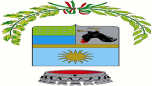 Provincia SassariSETTORE POLITICHE SOCIALI E SCOLASTICHESERVIZI SOCIALI  Telefono 0784/844007 e-mail: servizisociali@comune.budoni.ot.it.Piazza Giubileo, 1 - 07051 Budoni (OT) .OGGETTO: Segnalazione Servizio Scuolabus A.S. 2022/2023Il sottoscritto ____________________________________nato a _________________________il______________Residente a ___________________ via ___________________________ n.________________Genitore dell’alunno_____________________________________________________________Frequentante la classe ________ scuola _____________________________________________Cell._________________________________________________                                                       SEGNALA QUANTO SEGUE_________________________________________________________________________________________________________________________________________________________________________________________________________________________________________________________________________________________________________________________________________________________Il presente modulo potrà essere consegnato a mano presso l’ufficio Protocollo del Comune di Budoni e/o trasmesso via mail all’ indirizzo : protocollo@pec.comune.budoni.ot.it Al presente modulo sarà necessario allegare:Copia del documento di identità del dichiaranteBudoni ________________                                                                                           Il Dichiarante                                                                    ___________________________________                                           INFORMAZIONE E ACCESSO AI DATI PERSONALIRegolamento UE 2016/679 – Regolamento Generale sulla Protezione dei DatiI dati personali forniti saranno trattati esclusivamente per  le finalità istituzionali, strumentali o connesse al presente procedimento, con le modalità e nei limiti stabiliti dal vigente Regolamento UE 2016/679  del Parlamento Europeo e del Consiglio del 27 aprile 2016.Il trattamento dei dati sarà effettuato mediante strumenti informatici oltre che manuali e su supporti cartacei, ad opera di soggetti appositamente incaricati.Il/La sottoscritto/a___________________________________________________________________esprime il proprio consenso al trattamento dei propri  dati personali per le finalità relative al presente procedimento, con le modalità e nei limiti previsti dal vigente Regolamento Generale sulla Protezione dei Dati – Regolamento UE 2016/679  del Parlamento Europeo e del Consiglio del 27 aprile 2016.Budoni li                                                                                                                               Firma per accettazione                                                                                                                ________________________________________________